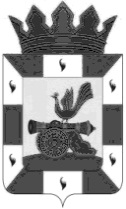 АДМИНИСТРАЦИЯ МУНИЦИПАЛЬНОГО ОБРАЗОВАНИЯ«СМОЛЕНСКИЙ РАЙОН» СМОЛЕНСКОЙ ОБЛАСТИП О С Т А Н О В Л Е Н И Еот     13.11.2018   № 1744Об утверждении отчета об исполнении бюджета муниципального образования «Смоленский район» Смоленской области за 9 месяцев 2018 года         В соответствии со статьей 264.2 Бюджетного кодекса Российской Федерации, руководствуясь Уставом муниципального образования «Смоленский район» Смоленской области и Положением о бюджетном процессе в муниципальном образовании «Смоленский район» Смоленской области, утвержденным решением Смоленской районной Думы от 03 июля 2012 года № 73 «Об утверждении положения о бюджетном процессе в муниципальном образовании «Смоленский район» Смоленской области»         АДМИНИСТРАЦИЯ МУНИЦИПАЛЬНОГО ОБРАЗОВАНИЯ «СМОЛЕНСКИЙ РАЙОН» СМОЛЕНСКОЙ ОБЛАСТИ  ПОСТАНОВЛЯЕТ:         1. Утвердить отчет об исполнении бюджета муниципального образования «Смоленский район» Смоленской области за 9 месяцев 2018 года согласно приложению к данному постановлению.          2. Отчет об исполнении бюджета муниципального образования «Смоленский район» Смоленской области за 9 месяцев 2018 года представить для ознакомления в Смоленскую районную Думу и контрольно – ревизионную комиссию муниципального образования «Смоленский район» Смоленской области.         3. Контроль за исполнением настоящего постановления возложить на начальника финансового управления Администрации муниципального образования «Смоленский район» Смоленской области (Хромова Е.Н.).         4. Постановление вступает в силу со дня подписания.Глава муниципального образования«Смоленский район»  Смоленской области                                 О.Н. Павлюченкова                                                       Приложение                                                         УТВЕРЖДЕН                                                                                        постановлением Администрации                                                      муниципального образования                                                                     «Смоленский район»                                                                    Смоленской области                                                                    от 13.11.2018№1744Отчет об исполнении бюджетамуниципального образования«Смоленский район» Смоленской области                                    на 01 октября 2018 года	1.Доходы бюджета                          единицы измерения: руб.КОДЫФорма по ОКУД  0503317                   Дата  01.10.2018             по ОКПО               по ОКТМО  66644000             по ОКЕИ  383Наименование 
показателяКод стро-киКод дохода по бюджетной классификацииутвержденоНаименование 
показателяКод стро-киКод дохода по бюджетной классификацииутвержденоисполнено% исполнения1231326Доходы бюджета - ИТОГО010х769 656 519,58565 185 931,0173,4в том числе:   НАЛОГОВЫЕ И НЕНАЛОГОВЫЕ ДОХОДЫ010 000 1000000000 0000 000221 942 266,31188 759 214,4385,0  НАЛОГИ НА ПРИБЫЛЬ, ДОХОДЫ010 000 1010000000 0000 000166 400 990,00131 139 650,8178,8  Налог на доходы физических лиц010 000 1010200001 0000 110166 400 990,00131 139 650,8178,8  Налог на доходы физических лиц с доходов, источником которых является налоговый агент, за исключением доходов, в отношении которых исчисление и уплата налога осуществляются в соответствии со статьями 227, 227.1 и 228 Налогового кодекса Российской Федерации010 000 1010201001 0000 110163 675 450,00126 090 604,4577,0  Налог на доходы физических лиц с доходов, полученных от осуществления деятельности физическими лицами, зарегистрированными в качестве индивидуальных предпринимателей, нотариусов, занимающихся частной практикой, адвокатов, учредивших адвокатские кабинеты, и других лиц, занимающихся частной практикой в соответствии со статьей 227 Налогового кодекса Российской Федерации010 000 1010202001 0000 1101 900 000,003 223 966,67169,7  Налог на доходы физических лиц с доходов, полученных физическими лицами в соответствии со статьей 228 Налогового кодекса Российской Федерации010 000 1010203001 0000 110-1 255 260,74  Налог на доходы физических лиц в виде фиксированных авансовых платежей с доходов, полученных физическими лицами, являющимися иностранными гражданами, осуществляющими трудовую деятельность по найму на основании патента в соответствии со статьей 227.1 Налогового кодекса Российской Федерации010 000 1010204001 0000 110825 540,00569 818,9569,0  НАЛОГИ НА ТОВАРЫ (РАБОТЫ, УСЛУГИ), РЕАЛИЗУЕМЫЕ НА ТЕРРИТОРИИ РОССИЙСКОЙ ФЕДЕРАЦИИ010 000 1030000000 0000 0008 951 775,317 078 823,8679,1  Акцизы по подакцизным товарам (продукции), производимым на территории Российской Федерации010 000 1030200001 0000 1108 951 775,317 078 823,8679,1  Доходы от уплаты акцизов на дизельное топливо, подлежащие распределению между бюджетами субъектов Российской Федерации и местными бюджетами с учетом установленных дифференцированных нормативов отчислений в местные бюджеты010 000 1030223001 0000 1103 339 131,053 082 687,4892,3  Доходы от уплаты акцизов на моторные масла для дизельных и (или) карбюраторных (инжекторных) двигателей, подлежащие распределению между бюджетами субъектов Российской Федерации и местными бюджетами с учетом установленных дифференцированных нормативов отчислений в местные бюджеты010 000 1030224001 0000 11025 626,6927 960,58109,1  Доходы от уплаты акцизов на автомобильный бензин, подлежащие распределению между бюджетами субъектов Российской Федерации и местными бюджетами с учетом установленных дифференцированных нормативов отчислений в местные бюджеты010 000 1030225001 0000 1106 103 387,724 658 685,9976,3  Доходы от уплаты акцизов на прямогонный бензин, подлежащие распределению между бюджетами субъектов Российской Федерации и местными бюджетами с учетом установленных дифференцированных нормативов отчислений в местные бюджеты010 000 1030226001 0000 110-516 370,15-690 510,19133,7  НАЛОГИ НА СОВОКУПНЫЙ ДОХОД010 000 1050000000 0000 00019 078 400,0012 369 656,8564,8  Единый налог на вмененный доход для отдельных видов деятельности010 000 1050200002 0000 11012 643 500,008 132 310,6664,3  Единый налог на вмененный доход для отдельных видов деятельности010 000 1050201002 0000 11012 643 500,008 132 311,0564,3  Единый налог на вмененный доход для отдельных видов деятельности (за налоговые периоды, истекшие до             1 января 2011 года)010 000 1050202002 0000 110--0,39  Единый сельскохозяйственный налог010 000 1050300001 0000 110733 800,001 004 617,35136,9  Единый сельскохозяйственный налог010 000 1050301001 0000 110733 800,001 004 617,35136,9  Налог, взимаемый в связи с применением патентной системы налогообложения010 000 1050400002 0000 1105 701 100,003 232 728,8456,7  Налог, взимаемый в связи с применением патентной системы налогообложения, зачисляемый в бюджеты муниципальных районов 5010 000 1050402002 0000 1105 701 100,003 232 728,8456,7  НАЛОГИ, СБОРЫ И РЕГУЛЯРНЫЕ ПЛАТЕЖИ ЗА ПОЛЬЗОВАНИЕ ПРИРОДНЫМИ РЕСУРСАМИ010 000 1070000000 0000 0004 789 500,003 552 149,0074,2  Налог на добычу полезных ископаемых010 000 1070100001 0000 1104 789 500,003 552 149,0074,2  Налог на добычу общераспространенных полезных ископаемых010 000 1070102001 0000 1104 789 500,003 552 149,0074,2  ГОСУДАРСТВЕННАЯ ПОШЛИНА010 000 1080000000 0000 00010 400,0010 329,3799,3  Государственная пошлина по делам, рассматриваемым в судах общей юрисдикции, мировыми судьями010 000 1080300001 0000 110-10 329,37  Государственная пошлина по делам, рассматриваемым в судах общей юрисдикции, мировыми судьями (за исключением Верховного Суда Российской Федерации)010 000 1080301001 0000 110-10 329,37  Государственная пошлина за государственную регистрацию, а также за совершение прочих юридически значимых действий010 000 1080700001 0000 11010 400,00-  Государственная пошлина за выдачу разрешения на установку рекламной конструкции010 000 1080715001 0000 11010 400,00-  ЗАДОЛЖЕННОСТЬ И ПЕРЕРАСЧЕТЫ ПО ОТМЕНЕННЫМ НАЛОГАМ, СБОРАМ И ИНЫМ ОБЯЗАТЕЛЬНЫМ ПЛАТЕЖАМ010 000 1090000000 0000 000-20,02  Прочие налоги и сборы (по отмененным местным налогам и сборам)010 000 1090700000 0000 110-20,02  Прочие местные налоги и сборы010 000 1090705000 0000 110-20,02  Прочие местные налоги и сборы, мобилизуемые на территориях муниципальных районов010 000 1090705305 0000 110-20,02  ДОХОДЫ ОТ ИСПОЛЬЗОВАНИЯ ИМУЩЕСТВА, НАХОДЯЩЕГОСЯ В ГОСУДАРСТВЕННОЙ И МУНИЦИПАЛЬНОЙ СОБСТВЕННОСТИ010 000 1110000000 0000 0006 604 100,0011 763 960,05178,1  Доходы в виде прибыли, приходящейся на доли в уставных (складочных) капиталах хозяйственных товариществ и обществ, или дивидендов по акциям, принадлежащим Российской Федерации, субъектам Российской Федерации или муниципальным образованиям010 000 1110100000 0000 120784 200,00636 278,4881,1  Доходы в виде прибыли, приходящейся на доли в уставных (складочных) капиталах хозяйственных товариществ и обществ, или дивидендов по акциям, принадлежащим муниципальным районам010 000 1110105005 0000 120784 200,00636 278,4881,1  Доходы, получаемые в виде арендной либо иной платы за передачу в возмездное пользование государственного и муниципального имущества (за исключением имущества бюджетных и автономных учреждений, а также имущества государственных и муниципальных унитарных предприятий, в том числе казенных)010 000 1110500000 0000 1205 303 000,0010 788 599,02203,4  Доходы, получаемые в виде арендной платы за земельные участки, государственная собственность на которые не разграничена, а также средства от продажи права на заключение договоров аренды указанных земельных участков010 000 1110501000 0000 1204 998 300,0010 365 737,30207,4  Доходы, получаемые в виде арендной платы за земельные участки, государственная собственность на которые не разграничена и которые расположены в границах сельских поселений и межселенных территорий муниципальных районов, а также средства от продажи права на заключение договоров аренды указанных земельных участков010 000 1110501305 0000 1204 998 300,0010 365 737,30207,4  Доходы от сдачи в аренду имущества, находящегося в оперативном управлении органов государственной власти, органов местного самоуправления, государственных внебюджетных фондов и созданных ими учреждений (за исключением имущества бюджетных и автономных учреждений)010 000 1110503000 0000 120304 700,00422 861,72138,8  Доходы от сдачи в аренду имущества, находящегося в оперативном управлении органов управления муниципальных районов и созданных ими учреждений (за исключением имущества муниципальных бюджетных и автономных учреждений)010 000 1110503505 0000 120304 700,00422 861,72138,8  Прочие доходы от использования имущества и прав, находящихся в государственной и муниципальной собственности (за исключением имущества бюджетных и автономных учреждений, а также имущества государственных и муниципальных унитарных предприятий, в том числе казенных)010 000 1110900000 0000 120516 900,00339 082,5565,6  Прочие поступления от использования имущества, находящегося в государственной и муниципальной собственности (за исключением имущества бюджетных и автономных учреждений, а также имущества государственных и муниципальных унитарных предприятий, в том числе казенных)010 000 1110904000 0000 120516 900,00339 082,5565,6  Прочие поступления от использования имущества, находящегося в собственности муниципальных районов (за исключением имущества муниципальных бюджетных и автономных учреждений, а также имущества муниципальных унитарных предприятий, в том числе казенных)010 000 1110904505 0000 120516 900,00339 082,5565,6  ПЛАТЕЖИ ПРИ ПОЛЬЗОВАНИИ ПРИРОДНЫМИ РЕСУРСАМИ010 000 1120000000 0000 0009 721 900,0010 890 963,75112,0  Плата за негативное воздействие на окружающую среду010 000 1120100001 0000 1209 721 900,0010 890 963,75112,0  Плата за выбросы загрязняющих веществ в атмосферный воздух стационарными объектами <7>010 000 1120101001 0000 1202 020 700,003 993 000,98197,6  Плата за сбросы загрязняющих веществ в водные объекты010 000 1120103001 0000 120317 200,00192 875,7860,8  Плата за размещение отходов производства и потребления010 000 1120104001 0000 1207 384 000,006 705 086,9990,8  Плата за размещение отходов производства010 000 1120104101 0000 1207 384 000,006 696 206,0990,7  Плата за размещение твердых коммунальных отходов010 000 1120104201 0000 120-8 880,90  ДОХОДЫ ОТ ОКАЗАНИЯ ПЛАТНЫХ УСЛУГ (РАБОТ) И КОМПЕНСАЦИИ ЗАТРАТ ГОСУДАРСТВА010 000 1130000000 0000 00015 201,0017 840,86117,4  Доходы от компенсации затрат государства010 000 1130200000 0000 13015 201,0017 840,86117,4  Прочие доходы от компенсации затрат государства010 000 1130299000 0000 13015 201,0017 840,86117,4  Прочие доходы от компенсации затрат бюджетов муниципальных районов010 000 1130299505 0000 13015 201,0017 840,86117,4  Прочие доходы от компенсации затрат бюджетов сельских поселений010 000 1130299510 0000 130--  ДОХОДЫ ОТ ПРОДАЖИ МАТЕРИАЛЬНЫХ И НЕМАТЕРИАЛЬНЫХ АКТИВОВ010 000 1140000000 0000 0004 120 000,009 411 935,00228,4  Доходы от продажи земельных участков, находящихся в государственной и муниципальной собственности010 000 1140600000 0000 4304 120 000,009 411 935,00228,4  Доходы от продажи земельных участков, государственная собственность на которые не разграничена010 000 1140601000 0000 4304 120 000,009 411 935,00228,4  Доходы от продажи земельных участков, государственная собственность на которые не разграничена и которые расположены в границах сельских поселений и межселенных территорий муниципальных районов010 000 1140601305 0000 4304 120 000,009 411 935,00228,4  ШТРАФЫ, САНКЦИИ, ВОЗМЕЩЕНИЕ УЩЕРБА010 000 1160000000 0000 0002 250 000,002 135 352,8494,9  Денежные взыскания (штрафы) за нарушение законодательства о налогах и сборах010 000 1160300000 0000 140306 600,00269 142,0187,8  Денежные взыскания (штрафы) за нарушение законодательства о налогах и сборах, предусмотренные статьями 116, 1191, 1192, пунктами 1 и 2 статьи 120, статьями 125, 126, 1261, 128, 129, 1291, 1294, 132, 133, 134, 135, 1351, 1352 Налогового кодекса Российской Федерации010 000 1160301001 0000 140301 600,00249 971,9182,9  Денежные взыскания (штрафы) за административные правонарушения в области налогов и сборов, предусмотренные Кодексом Российской Федерации об административных правонарушениях010 000 1160303001 0000 1405 000,006 670,10133,4  Денежные взыскания (штрафы) за нарушение законодательства о налогах и сборах, предусмотренные статьей 129 6 Налогового кодекса Российской Федерации010 000 1160305001 0000 140-12 500,00  Денежные взыскания (штрафы) за нарушение законодательства о применении контрольно-кассовой техники при осуществлении наличных денежных расчетов и (или) расчетов с использованием платежных карт010 000 1160600001 0000 14078 000,00290,000,4  Денежные взыскания (штрафы) за административные правонарушения в области государственного регулирования производства и оборота этилового спирта, алкогольной, спиртосодержащей и табачной продукции010 000 1160800001 0000 140-126 000,00  Денежные взыскания (штрафы) за административные правонарушения в области государственного регулирования производства и оборота этилового спирта, алкогольной, спиртосодержащей продукции010 000 1160801001 0000 140-126 000,00  Денежные взыскания (штрафы) за нарушение законодательства Российской Федерации о недрах, об особо охраняемых природных территориях, об охране и использовании животного мира, об экологической экспертизе, в области охраны окружающей среды, о рыболовстве и сохранении водных биологических ресурсов, земельного законодательства, лесного законодательства, водного законодательства010 000 1162500000 0000 140375 000,00608 000,00162,1  Денежные взыскания (штрафы) за нарушение законодательства в области охраны окружающей среды010 000 1162505001 0000 140375 000,00208 000,0055,5  Денежные взыскания (штрафы) за нарушение земельного законодательства010 000 1162506001 0000 140-400 000,00  Денежные взыскания (штрафы) за нарушение законодательства в области обеспечения санитарно-эпидемиологического благополучия человека и законодательства в сфере защиты прав потребителей010 000 1162800001 0000 140314 100,00181 290,0057,7  Денежные взыскания (штрафы) за правонарушения в области дорожного движения010 000 1163000001 0000 14083 200,0087 000,00104,6  Прочие денежные взыскания (штрафы) за правонарушения в области дорожного движения010 000 1163003001 0000 14083 200,0087 000,00104,6  Денежные взыскания (штрафы) за нарушение законодательства Российской Федерации о контрактной системе в сфере закупок товаров, работ, услуг для обеспечения государственных и муниципальных нужд010 000 1163300000 0000 140-5 000,00  Денежные взыскания (штрафы) за нарушение законодательства Российской Федерации о контрактной системе в сфере закупок товаров, работ, услуг для обеспечения государственных и муниципальных нужд для нужд муниципальных районов010 000 1163305005 0000 140-5 000,00  Денежные взыскания (штрафы) за нарушение законодательства Российской Федерации об электроэнергетике010 000 1164100001 0000 140-20 000,00  Денежные взыскания (штрафы) за нарушение законодательства Российской Федерации об административных правонарушениях, предусмотренные статьей 20.25 Кодекса Российской Федерации об административных правонарушениях010 000 1164300001 0000 14091 500,00114 920,00125,6  Прочие поступления от денежных взысканий (штрафов) и иных сумм в возмещение ущерба010 000 1169000000 0000 1401 001 600,00723 710,8372,3  Прочие поступления от денежных взысканий (штрафов) и иных сумм в возмещение ущерба, зачисляемые в бюджеты муниципальных районов010 000 1169005005 0000 1401 001 600,00723 710,8372,3  ПРОЧИЕ НЕНАЛОГОВЫЕ ДОХОДЫ010 000 1170000000 0000 000-388 532,02  Невыясненные поступления010 000 1170100000 0000 180-373 532,02  Невыясненные поступления, зачисляемые в бюджеты муниципальных районов010 000 1170105005 0000 180-373 532,02  Прочие неналоговые доходы010 000 1170500000 0000 180-15 000,00  Прочие неналоговые доходы бюджетов муниципальных районов010 000 1170505005 0000 180-15 000,00  БЕЗВОЗМЕЗДНЫЕ ПОСТУПЛЕНИЯ010 000 2000000000 0000 000547 714 253,27376 426 716,5868,7  БЕЗВОЗМЕЗДНЫЕ ПОСТУПЛЕНИЯ ОТ ДРУГИХ БЮДЖЕТОВ БЮДЖЕТНОЙ СИСТЕМЫ РОССИЙСКОЙ ФЕДЕРАЦИИ010 000 2020000000 0000 000547 859 638,93376 574 742,0668,7  Дотации бюджетам бюджетной системы Российской Федерации010 000 2021000000 0000 15165 512 615,0049 542 115,0075,6  Дотации на выравнивание бюджетной обеспеченности010 000 2021500100 0000 15163 882 000,0047 911 500,0075,0  Дотации бюджетам муниципальных районов на выравнивание бюджетной обеспеченности010 000 2021500105 0000 15163 882 000,0047 911 500,0075,0  Дотации бюджетам сельских поселений на выравнивание бюджетной обеспеченности010 000 2021500110 0000 151--  Дотации бюджетам на поддержку мер по обеспечению сбалансированности бюджетов010 000 2021500200 0000 1511 630 615,001 630 615,00100,0  Дотации бюджетам муниципальных районов на поддержку мер по обеспечению сбалансированности бюджетов010 000 2021500205 0000 1511 630 615,001 630 615,00100,0  Субсидии бюджетам бюджетной системы Российской Федерации (межбюджетные субсидии)010 000 2022000000 0000 151141 919 153,9355 196 934,0938,9  Субсидии бюджетам на реализацию мероприятий государственной программы Российской Федерации "Доступная среда" на 2011 - 2020 годы010 000 2022502700 0000 1511 146 283,001 146 283,00100,0  Субсидии бюджетам муниципальных районов на реализацию мероприятий государственной программы Российской Федерации "Доступная среда" на 2011 - 2020 годы010 000 2022502705 0000 1511 146 283,001 146 283,00100,0  Субсидии бюджетам на создание в общеобразовательных организациях, расположенных в сельской местности, условий для занятий физической культурой и спортом010 000 2022509700 0000 151326 814,71326 814,71100,0  Субсидии бюджетам муниципальных районов на создание в общеобразовательных организациях, расположенных в сельской местности, условий для занятий физической культурой и спортом010 000 2022509705 0000 151326 814,71326 814,71100,0  Субсидии бюджетам на обеспечение развития и укрепления материально-технической базы домов культуры в населенных пунктах с числом жителей до 50 тысяч человек010 000 2022546700 0000 1511 667 200,001 667 200,00100,0  Субсидии бюджетам муниципальных районов на обеспечение развития и укрепления материально-технической базы домов культуры в населенных пунктах с числом жителей до 50 тысяч человек010 000 2022546705 0000 1511 667 200,001 667 200,00100,0  Субсидии бюджетам на реализацию мероприятий по обеспечению жильем молодых семей010 000 2022549700 0000 1511 644 300,001 644 300,00100,0  Субсидии бюджетам муниципальных районов на реализацию мероприятий по обеспечению жильем молодых семей010 000 2022549705 0000 1511 644 300,001 644 300,00100,0  Субсидия бюджетам на поддержку отрасли культуры010 000 2022551900 0000 151401 125,75401 125,75100,0  Субсидия бюджетам муниципальных районов на поддержку отрасли культуры010 000 2022551905 0000 151401 125,75401 125,75100,0  Прочие субсидии010 000 2022999900 0000 151136 733 430,4750 011 210,6336,6  Прочие субсидии бюджетам муниципальных районов010 000 2022999905 0000 151136 733 430,4750 011 210,6336,6  Прочие субсидии бюджетам сельских поселений010 000 2022999910 0000 151--  Субвенции бюджетам бюджетной системы Российской Федерации010 000 2023000000 0000 151340 427 870,00271 384 170,7179,7  Субвенции местным бюджетам на выполнение передаваемых полномочий субъектов Российской Федерации010 000 2023002400 0000 151338 941 400,00270 418 470,9979,8  Субвенции бюджетам муниципальных районов на выполнение передаваемых полномочий субъектов Российской Федерации010 000 2023002405 0000 151338 941 400,00270 418 470,9979,8  Субвенции бюджетам на осуществление полномочий по составлению (изменению) списков кандидатов в присяжные заседатели федеральных судов общей юрисдикции в Российской Федерации010 000 2023512000 0000 15126 900,00-  Субвенции бюджетам муниципальных районов на осуществление полномочий по составлению (изменению) списков кандидатов в присяжные заседатели федеральных судов общей юрисдикции в Российской Федерации010 000 2023512005 0000 15126 900,00-  Субвенции бюджетам на государственную регистрацию актов гражданского состояния010 000 2023593000 0000 1511 459 570,00965 699,7266,2  Субвенции бюджетам муниципальных районов на государственную регистрацию актов гражданского состояния010 000 2023593005 0000 1511 459 570,00965 699,7266,2  Иные межбюджетные трансферты010 000 2024000000 0000 151-451 522,26  Межбюджетные трансферты, передаваемые бюджетам муниципальных образований на осуществление части полномочий по решению вопросов местного значения в соответствии с заключенными соглашениями010 000 2024001400 0000 151-451 522,26  Межбюджетные трансферты, передаваемые бюджетам муниципальных районов из бюджетов поселений на осуществление части полномочий по решению вопросов местного значения в соответствии с заключенными соглашениями010 000 2024001405 0000 151-451 522,26  ВОЗВРАТ ОСТАТКОВ СУБСИДИЙ, СУБВЕНЦИЙ И ИНЫХ МЕЖБЮДЖЕТНЫХ ТРАНСФЕРТОВ, ИМЕЮЩИХ ЦЕЛЕВОЕ НАЗНАЧЕНИЕ, ПРОШЛЫХ ЛЕТ010 000 2190000000 0000 000-145 385,66-148 025,48101,8  Возврат остатков субсидий, субвенций и иных межбюджетных трансфертов, имеющих целевое назначение, прошлых лет из бюджетов муниципальных районов010 000 2190000005 0000 151-145 385,66-148 025,48101,8  Возврат прочих остатков субсидий, субвенций и иных межбюджетных трансфертов, имеющих целевое назначение, прошлых лет из бюджетов муниципальных районов010 000 2196001005 0000 151-145 385,66-148 025,48101,8                                                            2. Расходы бюджетаНаименование показателяКод стро-киКод расхода по бюджетной классификацииНаименование показателяКод стро-киКод расхода по бюджетной классификацииутвержденоисполнено % исполнения1231326Расходы бюджета - ИТОГО200х824 023 451,15546 731 447,4266,3в том числе:   ОБЩЕГОСУДАРСТВЕННЫЕ ВОПРОСЫ000 000 0100 0000000000 00082 650 248,7560 138 726,3972,8  Функционирование высшего должностного лица субъекта Российской Федерации и муниципального образования000 000 0102 0000000000 0001 940 498,001 337 537,7168,9  Расходы на выплаты персоналу в целях обеспечения выполнения функций государственными (муниципальными) органами, казенными учреждениями, органами управления государственными внебюджетными фондами000 000 0102 0000000000 1001 940 498,001 337 537,7168,9  Расходы на выплаты персоналу государственных (муниципальных) органов000 000 0102 0000000000 1201 940 498,001 337 537,7168,9  Фонд оплаты труда государственных (муниципальных) органов000 000 0102 0000000000 1211 490 398,001 095 340,0073,5  Взносы по обязательному социальному страхованию на выплаты денежного содержания и иные выплаты работникам государственных (муниципальных) органов000 000 0102 0000000000 129450 100,00242 197,7153,8  Функционирование законодательных (представительных) органов государственной власти и представительных органов муниципальных образований000 000 0103 0000000000 0004 399 529,103 180 567,1172,3  Расходы на выплаты персоналу в целях обеспечения выполнения функций государственными (муниципальными) органами, казенными учреждениями, органами управления государственными внебюджетными фондами000 000 0103 0000000000 1003 826 960,822 918 003,1176,2  Расходы на выплаты персоналу государственных (муниципальных) органов000 000 0103 0000000000 1203 826 960,822 918 003,1176,2  Фонд оплаты труда государственных (муниципальных) органов000 000 0103 0000000000 1212 459 286,001 828 390,5374,3  Иные выплаты персоналу государственных (муниципальных) органов, за исключением фонда оплаты труда000 000 0103 0000000000 1225 000,00-  Иные выплаты, за исключением фонда оплаты труда государственных (муниципальных) органов, лицам, привлекаемым согласно законодательству для выполнения отдельных полномочий000 000 0103 0000000000 123619 971,10619 971,10100,0  Взносы по обязательному социальному страхованию на выплаты денежного содержания и иные выплаты работникам государственных (муниципальных) органов000 000 0103 0000000000 129742 703,72469 641,4863,2  Закупка товаров, работ и услуг для обеспечения государственных (муниципальных) нужд000 000 0103 0000000000 200570 370,51262 366,2346,0  Иные закупки товаров, работ и услуг для обеспечения государственных (муниципальных) нужд000 000 0103 0000000000 240570 370,51262 366,2346,0  Прочая закупка товаров, работ и услуг000 000 0103 0000000000 244570 370,51262 366,2346,0  Иные бюджетные ассигнования000 000 0103 0000000000 8002 197,77197,779,0  Уплата налогов, сборов и иных платежей000 000 0103 0000000000 8502 197,77197,779,0  Уплата иных платежей000 000 0103 0000000000 8532 197,77197,779,0  Функционирование Правительства Российской Федерации, высших исполнительных органов государственной власти субъектов Российской Федерации, местных администраций000 000 0104 0000000000 00036 906 902,0825 855 677,1170,1  Расходы на выплаты персоналу в целях обеспечения выполнения функций государственными (муниципальными) органами, казенными учреждениями, органами управления государственными внебюджетными фондами000 000 0104 0000000000 10032 215 844,2822 013 116,3268,3  Расходы на выплаты персоналу государственных (муниципальных) органов000 000 0104 0000000000 12032 215 844,2822 013 116,3268,3  Фонд оплаты труда государственных (муниципальных) органов000 000 0104 0000000000 12124 723 385,0017 023 159,4568,9  Иные выплаты персоналу государственных (муниципальных) органов, за исключением фонда оплаты труда000 000 0104 0000000000 12228 664,5227 064,5294,4  Взносы по обязательному социальному страхованию на выплаты денежного содержания и иные выплаты работникам государственных (муниципальных) органов000 000 0104 0000000000 1297 463 794,764 962 892,3566,5  Закупка товаров, работ и услуг для обеспечения государственных (муниципальных) нужд000 000 0104 0000000000 2004 591 765,463 743 335,5581,5  Иные закупки товаров, работ и услуг для обеспечения государственных (муниципальных) нужд000 000 0104 0000000000 2404 591 765,463 743 335,5581,5  Прочая закупка товаров, работ и услуг000 000 0104 0000000000 2444 591 765,463 743 335,5581,5  Иные бюджетные ассигнования000 000 0104 0000000000 80099 292,3499 225,2499,9  Исполнение судебных актов000 000 0104 0000000000 8302 682,762 682,76100,0  Исполнение судебных актов Российской Федерации и мировых соглашений по возмещению причиненного вреда000 000 0104 0000000000 8312 682,762 682,76100,0  Уплата налогов, сборов и иных платежей000 000 0104 0000000000 85096 609,5896 542,4899,9  Уплата прочих налогов, сборов000 000 0104 0000000000 8522 700,002 700,00100,0  Уплата иных платежей000 000 0104 0000000000 85393 909,5893 842,4899,9  Судебная система000 000 0105 0000000000 00026 900,00-  Закупка товаров, работ и услуг для обеспечения государственных (муниципальных) нужд000 000 0105 0000000000 20026 900,00-  Иные закупки товаров, работ и услуг для обеспечения государственных (муниципальных) нужд000 000 0105 0000000000 24026 900,00-  Прочая закупка товаров, работ и услуг000 000 0105 0000000000 24426 900,00-  Обеспечение деятельности финансовых, налоговых и таможенных органов и органов финансового (финансово-бюджетного) надзора000 000 0106 0000000000 00013 211 471,249 238 258,7169,9  Расходы на выплаты персоналу в целях обеспечения выполнения функций государственными (муниципальными) органами, казенными учреждениями, органами управления государственными внебюджетными фондами000 000 0106 0000000000 10011 970 925,008 569 847,5971,6  Расходы на выплаты персоналу государственных (муниципальных) органов000 000 0106 0000000000 12011 970 925,008 569 847,5971,6  Фонд оплаты труда государственных (муниципальных) органов000 000 0106 0000000000 1219 194 310,006 448 397,9570,1  Иные выплаты персоналу государственных (муниципальных) органов, за исключением фонда оплаты труда000 000 0106 0000000000 122637,10462,9172,7  Взносы по обязательному социальному страхованию на выплаты денежного содержания и иные выплаты работникам государственных (муниципальных) органов000 000 0106 0000000000 1292 775 977,902 120 986,7376,4  Закупка товаров, работ и услуг для обеспечения государственных (муниципальных) нужд000 000 0106 0000000000 2001 218 546,24660 911,1254,2  Иные закупки товаров, работ и услуг для обеспечения государственных (муниципальных) нужд000 000 0106 0000000000 2401 218 546,24660 911,1254,2  Прочая закупка товаров, работ и услуг000 000 0106 0000000000 2441 218 546,24660 911,1254,2  Иные бюджетные ассигнования000 000 0106 0000000000 80022 000,007 500,0034,1  Уплата налогов, сборов и иных платежей000 000 0106 0000000000 85022 000,007 500,0034,1  Уплата налога на имущество организаций и земельного налога000 000 0106 0000000000 85122 000,007 500,0034,1  Резервные фонды000 000 0111 0000000000 0001 606 066,40-  Иные бюджетные ассигнования000 000 0111 0000000000 8001 606 066,40-  Резервные средства000 000 0111 0000000000 8701 606 066,40-  Другие общегосударственные вопросы000 000 0113 0000000000 00024 558 881,9320 526 685,7583,6  Расходы на выплаты персоналу в целях обеспечения выполнения функций государственными (муниципальными) органами, казенными учреждениями, органами управления государственными внебюджетными фондами000 000 0113 0000000000 1001 299 433,00934 199,7271,9  Расходы на выплаты персоналу государственных (муниципальных) органов000 000 0113 0000000000 1201 299 433,00934 199,7271,9  Фонд оплаты труда государственных (муниципальных) органов000 000 0113 0000000000 121998 029,00738 533,6674,0  Взносы по обязательному социальному страхованию на выплаты денежного содержания и иные выплаты работникам государственных (муниципальных) органов000 000 0113 0000000000 129301 404,00195 666,0664,9  Закупка товаров, работ и услуг для обеспечения государственных (муниципальных) нужд000 000 0113 0000000000 2002 237 552,90284 200,0012,7  Иные закупки товаров, работ и услуг для обеспечения государственных (муниципальных) нужд000 000 0113 0000000000 2402 237 552,90284 200,0012,7  Прочая закупка товаров, работ и услуг000 000 0113 0000000000 2442 237 552,90284 200,0012,7  Социальное обеспечение и иные выплаты населению000 000 0113 0000000000 30040 500,0040 500,00100,0  Иные выплаты населению000 000 0113 0000000000 36040 500,0040 500,00100,0  Предоставление субсидий бюджетным, автономным учреждениям и иным некоммерческим организациям000 000 0113 0000000000 60020 861 125,0019 148 713,0091,8  Субсидии бюджетным учреждениям000 000 0113 0000000000 61020 861 125,0019 148 713,0091,8  Субсидии бюджетным учреждениям на финансовое обеспечение государственного (муниципального) задания на оказание государственных (муниципальных) услуг (выполнение работ)000 000 0113 0000000000 61120 741 125,0019 078 713,0092,0  Субсидии бюджетным учреждениям на иные цели000 000 0113 0000000000 612120 000,0070 000,0058,3  Иные бюджетные ассигнования000 000 0113 0000000000 800120 271,03119 073,0399,0  Исполнение судебных актов000 000 0113 0000000000 83075 738,0375 738,03100,0  Исполнение судебных актов Российской Федерации и мировых соглашений по возмещению причиненного вреда000 000 0113 0000000000 83175 738,0375 738,03100,0  Уплата налогов, сборов и иных платежей000 000 0113 0000000000 85044 533,0043 335,0097,3  Уплата налога на имущество организаций и земельного налога000 000 0113 0000000000 85110 173,0010 173,00100,0  Уплата прочих налогов, сборов000 000 0113 0000000000 85234 360,0033 162,0096,5  НАЦИОНАЛЬНАЯ ЭКОНОМИКА000 000 0400 0000000000 000121 795 405,8319 378 592,6015,9  Сельское хозяйство и рыболовство000 000 0405 0000000000 000360 000,00331 078,0092,0  Закупка товаров, работ и услуг для обеспечения государственных (муниципальных) нужд000 000 0405 0000000000 20050 000,0021 078,0042,2  Иные закупки товаров, работ и услуг для обеспечения государственных (муниципальных) нужд000 000 0405 0000000000 24050 000,0021 078,0042,2  Прочая закупка товаров, работ и услуг000 000 0405 0000000000 24450 000,0021 078,0042,2  Иные бюджетные ассигнования000 000 0405 0000000000 800310 000,00310 000,00100,0  Субсидии юридическим лицам (кроме некоммерческих организаций), индивидуальным предпринимателям, физическим лицам - производителям товаров, работ, услуг000 000 0405 0000000000 810310 000,00310 000,00100,0  Субсидии (гранты в форме субсидий) на финансовое обеспечение затрат в связи с производством (реализацией) товаров, выполнением работ, оказанием услуг, порядком (правилами) предоставления которых не установлены требования о последующем подтверждении их использования в соответствии с условиями и (или) целями предоставления000 000 0405 0000000000 813310 000,00310 000,00100,0  Водное хозяйство000 000 0406 0000000000 000649 079,60629 079,6096,9  Закупка товаров, работ и услуг для обеспечения государственных (муниципальных) нужд000 000 0406 0000000000 200649 079,60629 079,6096,9  Иные закупки товаров, работ и услуг для обеспечения государственных (муниципальных) нужд000 000 0406 0000000000 240649 079,60629 079,6096,9  Прочая закупка товаров, работ и услуг000 000 0406 0000000000 244649 079,60629 079,6096,9  Дорожное хозяйство (дорожные фонды)000 000 0409 0000000000 000118 845 756,1917 482 475,0314,7  Закупка товаров, работ и услуг для обеспечения государственных (муниципальных) нужд000 000 0409 0000000000 20024 450 926,46416 780,361,7  Иные закупки товаров, работ и услуг для обеспечения государственных (муниципальных) нужд000 000 0409 0000000000 24024 450 926,46416 780,361,7  Прочая закупка товаров, работ и услуг000 000 0409 0000000000 24424 450 926,46416 780,361,7  Капитальные вложения в объекты государственной (муниципальной) собственности000 000 0409 0000000000 40094 394 829,7317 065 694,6718,1  Бюджетные инвестиции000 000 0409 0000000000 41094 394 829,7317 065 694,6718,1  Бюджетные инвестиции в объекты капитального строительства государственной (муниципальной) собственности000 000 0409 0000000000 41494 394 829,7317 065 694,6718,1  Другие вопросы в области национальной экономики000 000 0412 0000000000 0001 940 570,04935 959,9748,2  Закупка товаров, работ и услуг для обеспечения государственных (муниципальных) нужд000 000 0412 0000000000 2001 939 000,00935 959,9748,3  Иные закупки товаров, работ и услуг для обеспечения государственных (муниципальных) нужд000 000 0412 0000000000 2401 939 000,00935 959,9748,3  Прочая закупка товаров, работ и услуг000 000 0412 0000000000 244979 031,87935 000,0095,5  Закупка товаров, работ и услуг для обеспечения государственных (муниципальных) нужд в области геодезии и картографии вне рамок государственного оборонного заказа000 000 0412 0000000000 245959 968,13959,970,1  Иные бюджетные ассигнования000 000 0412 0000000000 8001 570,04-  Исполнение судебных актов000 000 0412 0000000000 8301 570,04-  Исполнение судебных актов Российской Федерации и мировых соглашений по возмещению причиненного вреда000 000 0412 0000000000 8311 570,04-  ЖИЛИЩНО-КОММУНАЛЬНОЕ ХОЗЯЙСТВО000 000 0500 0000000000 0005 510 716,271 330 631,3224,1  Жилищное хозяйство000 000 0501 0000000000 0004 258 161,2791 774,362,2  Закупка товаров, работ и услуг для обеспечения государственных (муниципальных) нужд000 000 0501 0000000000 2004 258 161,2791 774,362,2  Иные закупки товаров, работ и услуг для обеспечения государственных (муниципальных) нужд000 000 0501 0000000000 2404 258 161,2791 774,362,2  Закупка товаров, работ, услуг в целях капитального ремонта государственного (муниципального) имущества000 000 0501 0000000000 2434 142 480,00-  Прочая закупка товаров, работ и услуг000 000 0501 0000000000 244115 681,2791 774,3679,3  Благоустройство000 000 0503 0000000000 0001 252 555,001 238 856,9698,9  Закупка товаров, работ и услуг для обеспечения государственных (муниципальных) нужд000 000 0503 0000000000 2001 252 555,001 238 856,9698,9  Иные закупки товаров, работ и услуг для обеспечения государственных (муниципальных) нужд000 000 0503 0000000000 2401 252 555,001 238 856,9698,9  Прочая закупка товаров, работ и услуг000 000 0503 0000000000 2441 252 555,001 238 856,9698,9  ОБРАЗОВАНИЕ000 000 0700 0000000000 000436 275 468,67327 014 657,8175,0  Дошкольное образование000 000 0701 0000000000 000130 601 637,1697 069 875,7674,3  Закупка товаров, работ и услуг для обеспечения государственных (муниципальных) нужд000 000 0701 0000000000 20030 000,00-  Иные закупки товаров, работ и услуг для обеспечения государственных (муниципальных) нужд000 000 0701 0000000000 24030 000,00-  Прочая закупка товаров, работ и услуг000 000 0701 0000000000 24430 000,00-  Предоставление субсидий бюджетным, автономным учреждениям и иным некоммерческим организациям000 000 0701 0000000000 600130 571 637,1697 069 875,7674,3  Субсидии бюджетным учреждениям000 000 0701 0000000000 610130 571 637,1697 069 875,7674,3  Субсидии бюджетным учреждениям на финансовое обеспечение государственного (муниципального) задания на оказание государственных (муниципальных) услуг (выполнение работ)000 000 0701 0000000000 611112 869 285,5484 166 524,8974,6  Субсидии бюджетным учреждениям на иные цели000 000 0701 0000000000 61217 702 351,6212 903 350,8772,9  Общее образование000 000 0702 0000000000 000273 663 354,14207 286 947,6675,7  Расходы на выплаты персоналу в целях обеспечения выполнения функций государственными (муниципальными) органами, казенными учреждениями, органами управления государственными внебюджетными фондами000 000 0702 0000000000 1006 800,006 800,00100,0  Расходы на выплаты персоналу государственных (муниципальных) органов000 000 0702 0000000000 1206 800,006 800,00100,0  Иные выплаты, за исключением фонда оплаты труда государственных (муниципальных) органов, лицам, привлекаемым согласно законодательству для выполнения отдельных полномочий000 000 0702 0000000000 1236 800,006 800,00100,0  Закупка товаров, работ и услуг для обеспечения государственных (муниципальных) нужд000 000 0702 0000000000 200272 000,00237 800,0087,4  Иные закупки товаров, работ и услуг для обеспечения государственных (муниципальных) нужд000 000 0702 0000000000 240272 000,00237 800,0087,4  Прочая закупка товаров, работ и услуг000 000 0702 0000000000 244272 000,00237 800,0087,4  Социальное обеспечение и иные выплаты населению000 000 0702 0000000000 30030 000,0030 000,00100,0  Стипендии000 000 0702 0000000000 34030 000,0030 000,00100,0  Предоставление субсидий бюджетным, автономным учреждениям и иным некоммерческим организациям000 000 0702 0000000000 600273 352 910,14207 010 703,6675,7  Субсидии бюджетным учреждениям000 000 0702 0000000000 610273 352 910,14207 010 703,6675,7  Субсидии бюджетным учреждениям на финансовое обеспечение государственного (муниципального) задания на оказание государственных (муниципальных) услуг (выполнение работ)000 000 0702 0000000000 611234 041 888,65180 634 294,3777,2  Субсидии бюджетным учреждениям на иные цели000 000 0702 0000000000 61239 311 021,4926 376 409,2967,1  Иные бюджетные ассигнования000 000 0702 0000000000 8001 644,001 644,00100,0  Уплата налогов, сборов и иных платежей000 000 0702 0000000000 8501 644,001 644,00100,0  Уплата налога на имущество организаций и земельного налога000 000 0702 0000000000 8511 644,001 644,00100,0  Дополнительное образование детей000 000 0703 0000000000 00017 592 815,0012 224 889,3569,5  Предоставление субсидий бюджетным, автономным учреждениям и иным некоммерческим организациям000 000 0703 0000000000 60017 592 815,0012 224 889,3569,5  Субсидии бюджетным учреждениям000 000 0703 0000000000 61017 592 815,0012 224 889,3569,5  Субсидии бюджетным учреждениям на финансовое обеспечение государственного (муниципального) задания на оказание государственных (муниципальных) услуг (выполнение работ)000 000 0703 0000000000 61116 544 815,0011 645 594,4470,4  Субсидии бюджетным учреждениям на иные цели000 000 0703 0000000000 6121 048 000,00579 294,9155,3  Молодежная политика000 000 0707 0000000000 0001 605 339,171 560 339,1797,2  Закупка товаров, работ и услуг для обеспечения государственных (муниципальных) нужд000 000 0707 0000000000 20050 000,005 000,0010,0  Иные закупки товаров, работ и услуг для обеспечения государственных (муниципальных) нужд000 000 0707 0000000000 24050 000,005 000,0010,0  Прочая закупка товаров, работ и услуг000 000 0707 0000000000 24450 000,005 000,0010,0  Предоставление субсидий бюджетным, автономным учреждениям и иным некоммерческим организациям000 000 0707 0000000000 6001 555 339,171 555 339,17100,0  Субсидии бюджетным учреждениям000 000 0707 0000000000 6101 555 339,171 555 339,17100,0  Субсидии бюджетным учреждениям на финансовое обеспечение государственного (муниципального) задания на оказание государственных (муниципальных) услуг (выполнение работ)000 000 0707 0000000000 6111 555 339,171 555 339,17100,0  Другие вопросы в области образования000 000 0709 0000000000 00012 812 323,208 872 605,8769,3  Расходы на выплаты персоналу в целях обеспечения выполнения функций государственными (муниципальными) органами, казенными учреждениями, органами управления государственными внебюджетными фондами000 000 0709 0000000000 10011 612 023,208 128 503,9470,0  Расходы на выплаты персоналу казенных учреждений000 000 0709 0000000000 1108 816 623,206 095 676,7669,1  Фонд оплаты труда учреждений000 000 0709 0000000000 1116 771 600,004 760 140,4370,3  Взносы по обязательному социальному страхованию на выплаты по оплате труда работников и иные выплаты работникам учреждений000 000 0709 0000000000 1192 045 023,201 335 536,3365,3  Расходы на выплаты персоналу государственных (муниципальных) органов000 000 0709 0000000000 1202 795 400,002 032 827,1872,7  Фонд оплаты труда государственных (муниципальных) органов000 000 0709 0000000000 1212 145 474,201 504 595,6170,1  Иные выплаты персоналу государственных (муниципальных) органов, за исключением фонда оплаты труда000 000 0709 0000000000 1221 200,00814,5267,9  Иные выплаты, за исключением фонда оплаты труда государственных (муниципальных) органов, лицам, привлекаемым согласно законодательству для выполнения отдельных полномочий000 000 0709 0000000000 123800,00800,00100,0  Взносы по обязательному социальному страхованию на выплаты денежного содержания и иные выплаты работникам государственных (муниципальных) органов000 000 0709 0000000000 129647 925,80526 617,0581,3  Закупка товаров, работ и услуг для обеспечения государственных (муниципальных) нужд000 000 0709 0000000000 2001 200 299,57744 101,5062,0  Иные закупки товаров, работ и услуг для обеспечения государственных (муниципальных) нужд000 000 0709 0000000000 2401 200 299,57744 101,5062,0  Прочая закупка товаров, работ и услуг000 000 0709 0000000000 2441 200 299,57744 101,5062,0  Иные бюджетные ассигнования000 000 0709 0000000000 8000,430,43100,0  Уплата налогов, сборов и иных платежей000 000 0709 0000000000 8500,430,43100,0  Уплата иных платежей000 000 0709 0000000000 8530,430,43100,0  КУЛЬТУРА, КИНЕМАТОГРАФИЯ000 000 0800 0000000000 00041 482 082,7537 195 345,3089,7  Культура000 000 0801 0000000000 00041 482 082,7537 195 345,3089,7  Закупка товаров, работ и услуг для обеспечения государственных (муниципальных) нужд000 000 0801 0000000000 20082 000,00-  Иные закупки товаров, работ и услуг для обеспечения государственных (муниципальных) нужд000 000 0801 0000000000 24082 000,00-  Прочая закупка товаров, работ и услуг000 000 0801 0000000000 24482 000,00-  Предоставление субсидий бюджетным, автономным учреждениям и иным некоммерческим организациям000 000 0801 0000000000 60041 375 082,7537 194 588,3089,9  Субсидии бюджетным учреждениям000 000 0801 0000000000 61041 375 082,7537 194 588,3089,9  Субсидии бюджетным учреждениям на финансовое обеспечение государственного (муниципального) задания на оказание государственных (муниципальных) услуг (выполнение работ)000 000 0801 0000000000 61128 304 082,0028 175 943,1299,5  Субсидии бюджетным учреждениям на иные цели000 000 0801 0000000000 61213 071 000,759 018 645,1869,0  Иные бюджетные ассигнования000 000 0801 0000000000 80025 000,00757,003,0  Уплата налогов, сборов и иных платежей000 000 0801 0000000000 85025 000,00757,003,0  Уплата налога на имущество организаций и земельного налога000 000 0801 0000000000 85125 000,00757,003,0  Уплата иных платежей000 000 0801 0000000000 853--  СОЦИАЛЬНАЯ ПОЛИТИКА000 000 1000 0000000000 00072 246 381,8856 212 412,5177,8  Пенсионное обеспечение000 000 1001 0000000000 0004 550 000,002 985 263,4465,6  Социальное обеспечение и иные выплаты населению000 000 1001 0000000000 3004 550 000,002 985 263,4465,6  Публичные нормативные социальные выплаты гражданам000 000 1001 0000000000 3104 550 000,002 985 263,4465,6  Иные пенсии, социальные доплаты к пенсиям000 000 1001 0000000000 3124 550 000,002 985 263,4465,6  Социальное обеспечение населения000 000 1003 0000000000 00016 214 225,0013 984 630,8086,2  Закупка товаров, работ и услуг для обеспечения государственных (муниципальных) нужд000 000 1003 0000000000 200235 640,80235 640,80100,0  Иные закупки товаров, работ и услуг для обеспечения государственных (муниципальных) нужд000 000 1003 0000000000 240235 640,80235 640,80100,0  Прочая закупка товаров, работ и услуг000 000 1003 0000000000 244235 640,80235 640,80100,0  Социальное обеспечение и иные выплаты населению000 000 1003 0000000000 30015 978 584,2013 748 990,0086,0  Социальные выплаты гражданам, кроме публичных нормативных социальных выплат000 000 1003 0000000000 32015 978 584,2013 748 990,0086,0  Пособия, компенсации и иные социальные выплаты гражданам, кроме публичных нормативных обязательств000 000 1003 0000000000 32113 889 359,2011 830 640,0085,2  Субсидии гражданам на приобретение жилья000 000 1003 0000000000 3222 089 225,001 918 350,0091,8  Охрана семьи и детства000 000 1004 0000000000 00050 971 900,0038 755 121,3976,0  Закупка товаров, работ и услуг для обеспечения государственных (муниципальных) нужд000 000 1004 0000000000 200471 798,00260 427,8455,2  Иные закупки товаров, работ и услуг для обеспечения государственных (муниципальных) нужд000 000 1004 0000000000 240471 798,00260 427,8455,2  Прочая закупка товаров, работ и услуг000 000 1004 0000000000 244471 798,00260 427,8455,2  Социальное обеспечение и иные выплаты населению000 000 1004 0000000000 30024 076 102,0013 391 893,5555,6  Социальные выплаты гражданам, кроме публичных нормативных социальных выплат000 000 1004 0000000000 32024 076 102,0013 391 893,5555,6  Пособия, компенсации и иные социальные выплаты гражданам, кроме публичных нормативных обязательств000 000 1004 0000000000 32122 187 102,0012 280 773,6155,4  Приобретение товаров, работ, услуг в пользу граждан в целях их социального обеспечения000 000 1004 0000000000 3231 889 000,001 111 119,9458,8  Капитальные вложения в объекты государственной (муниципальной) собственности000 000 1004 0000000000 40026 424 000,0025 102 800,0095,0  Бюджетные инвестиции000 000 1004 0000000000 41026 424 000,0025 102 800,0095,0  Бюджетные инвестиции на приобретение объектов недвижимого имущества в государственную (муниципальную) собственность000 000 1004 0000000000 41226 424 000,0025 102 800,0095,0  Другие вопросы в области социальной политики000 000 1006 0000000000 000510 256,88487 396,8895,5  Закупка товаров, работ и услуг для обеспечения государственных (муниципальных) нужд000 000 1006 0000000000 20050 000,0027 140,0054,3  Иные закупки товаров, работ и услуг для обеспечения государственных (муниципальных) нужд000 000 1006 0000000000 24050 000,0027 140,0054,3  Прочая закупка товаров, работ и услуг000 000 1006 0000000000 24450 000,0027 140,0054,3  Предоставление субсидий бюджетным, автономным учреждениям и иным некоммерческим организациям000 000 1006 0000000000 600460 256,88460 256,88100,0  Субсидии некоммерческим организациям (за исключением государственных (муниципальных) учреждений)000 000 1006 0000000000 630460 256,88460 256,88100,0  Субсидии (гранты в форме субсидий) на финансовое обеспечение затрат, порядком (правилами) предоставления которых установлено требование о последующем подтверждении их использования в соответствии с условиями и (или) целями предоставления000 000 1006 0000000000 632460 256,88460 256,88100,0  ФИЗИЧЕСКАЯ КУЛЬТУРА И СПОРТ000 000 1100 0000000000 0009 163 462,006 077 568,0466,3  Другие вопросы в области физической культуры и спорта000 000 1105 0000000000 0009 163 462,006 077 568,0466,3  Расходы на выплаты персоналу в целях обеспечения выполнения функций государственными (муниципальными) органами, казенными учреждениями, органами управления государственными внебюджетными фондами000 000 1105 0000000000 1002 980 082,792 510 154,4384,2  Расходы на выплаты персоналу казенных учреждений000 000 1105 0000000000 1102 898 540,492 448 323,7484,5  Фонд оплаты труда учреждений000 000 1105 0000000000 1112 177 027,731 877 881,7486,3  Иные выплаты, за исключением фонда оплаты труда учреждений, лицам, привлекаемым согласно законодательству для выполнения отдельных полномочий000 000 1105 0000000000 11364 050,0064 050,00100,0  Взносы по обязательному социальному страхованию на выплаты по оплате труда работников и иные выплаты работникам учреждений000 000 1105 0000000000 119657 462,76506 392,0077,0  Расходы на выплаты персоналу государственных (муниципальных) органов000 000 1105 0000000000 12081 542,3061 830,6975,8  Иные выплаты, за исключением фонда оплаты труда государственных (муниципальных) органов, лицам, привлекаемым согласно законодательству для выполнения отдельных полномочий000 000 1105 0000000000 12381 542,3061 830,6975,8  Закупка товаров, работ и услуг для обеспечения государственных (муниципальных) нужд000 000 1105 0000000000 200953 187,70796 393,1183,6  Иные закупки товаров, работ и услуг для обеспечения государственных (муниципальных) нужд000 000 1105 0000000000 240953 187,70796 393,1183,6  Прочая закупка товаров, работ и услуг000 000 1105 0000000000 244953 187,70796 393,1183,6  Социальное обеспечение и иные выплаты населению000 000 1105 0000000000 30049 000,0048 740,0099,5  Премии и гранты000 000 1105 0000000000 35049 000,0048 740,0099,5  Капитальные вложения в объекты государственной (муниципальной) собственности000 000 1105 0000000000 4001 270 380,00-  Бюджетные инвестиции000 000 1105 0000000000 4101 270 380,00-  Бюджетные инвестиции в объекты капитального строительства государственной (муниципальной) собственности000 000 1105 0000000000 4141 270 380,00-  Предоставление субсидий бюджетным, автономным учреждениям и иным некоммерческим организациям000 000 1105 0000000000 6003 904 311,512 717 942,5069,6  Субсидии бюджетным учреждениям000 000 1105 0000000000 6103 904 311,512 717 942,5069,6  Субсидии бюджетным учреждениям на финансовое обеспечение государственного (муниципального) задания на оказание государственных (муниципальных) услуг (выполнение работ)000 000 1105 0000000000 6113 303 251,512 366 442,5071,6  Субсидии бюджетным учреждениям на иные цели000 000 1105 0000000000 612601 060,00351 500,0058,5  Иные бюджетные ассигнования000 000 1105 0000000000 8006 500,004 338,0066,7  Уплата налогов, сборов и иных платежей000 000 1105 0000000000 8506 500,004 338,0066,7  Уплата налога на имущество организаций и земельного налога000 000 1105 0000000000 8516 500,004 338,0066,7  ОБСЛУЖИВАНИЕ ГОСУДАРСТВЕННОГО И МУНИЦИПАЛЬНОГО ДОЛГА000 000 1300 0000000000 0003 800 000,001 719 371,1045,2  Обслуживание государственного внутреннего и муниципального долга000 000 1301 0000000000 0003 800 000,001 719 371,1045,2  Обслуживание государственного (муниципального) долга000 000 1301 0000000000 7003 800 000,001 719 371,1045,2  Обслуживание муниципального долга000 000 1301 0000000000 7303 800 000,001 719 371,1045,2  МЕЖБЮДЖЕТНЫЕ ТРАНСФЕРТЫ ОБЩЕГО ХАРАКТЕРА БЮДЖЕТАМ БЮДЖЕТНОЙ СИСТЕМЫ РОССИЙСКОЙ ФЕДЕРАЦИИ000 000 1400 0000000000 00051 099 685,0037 664 142,3573,7  Дотации на выравнивание бюджетной обеспеченности субъектов Российской Федерации и муниципальных образований000 000 1401 0000000000 00048 469 070,0036 460 270,0075,2  Межбюджетные трансферты000 000 1401 0000000000 50048 469 070,0036 460 270,0075,2  Дотации000 000 1401 0000000000 51048 469 070,0036 460 270,0075,2  Дотации на выравнивание бюджетной обеспеченности000 000 1401 0000000000 51148 469 070,0036 460 270,0075,2  Прочие межбюджетные трансферты общего характера000 000 1403 0000000000 0002 630 615,001 203 872,3545,8  Межбюджетные трансферты000 000 1403 0000000000 5002 630 615,001 203 872,3545,8  Иные межбюджетные трансферты000 000 1403 0000000000 5402 630 615,001 203 872,3545,8Результат исполнения бюджета (дефицит / профицит)450х-42 713 222,5718 454 483,59-43,2                                           3. Источники финансирования дефицита бюджета                                           3. Источники финансирования дефицита бюджета                                           3. Источники финансирования дефицита бюджетаНаименование 
показателяКод стро-киКод источника по бюджетной классификацииНаименование 
показателяКод стро-киКод источника по бюджетной классификацииутвержденоисполнено%исполнения%исполнения1231326Источники финансирования дефицита бюджетов - всего500х42 713 222,57-18 454 483,59-43,2-43,2     в том числе:источники внутреннего финансирования520х21 619 000,00-13 500 000,00-62,4-62,4из них:  Кредиты кредитных организаций в валюте Российской Федерации520 000 0102000000 0000 00021 619 000,00-13 500 000,00-62,4-62,4  Получение кредитов от кредитных организаций в валюте Российской Федерации520 000 0102000000 0000 70051 619 000,00-  Получение кредитов от кредитных организаций бюджетами муниципальных районов в валюте Российской Федерации520 000 0102000005 0000 71051 619 000,00-  Погашение кредитов, предоставленных кредитными организациями в валюте Российской Федерации520 000 0102000000 0000 800-30 000 000,00-13 500 000,0045,045,0  Погашение бюджетами муниципальных районов кредитов от кредитных организаций в валюте Российской Федерации520 000 0102000005 0000 810-30 000 000,00-13 500 000,0045,045,0  Получение бюджетных кредитов от других бюджетов бюджетной системы Российской Федерации в валюте Российской Федерации520 000 0103010000 0000 70023 339 000,00-  Получение кредитов от других бюджетов бюджетной системы Российской Федерации бюджетами муниципальных районов в валюте Российской Федерации520 000 0103010005 0000 71023 339 000,00-  Погашение бюджетных кредитов, полученных от других бюджетов бюджетной системы Российской Федерации в валюте Российской Федерации520 000 0103010000 0000 800-23 339 000,00-  Погашение бюджетами муниципальных районов кредитов  от других бюджетов бюджетной системы Российской Федерации в валюте Российской Федерации520 000 0103010005 0000 810-23 339 000,00-источники внешнего финансирования 620х--из них:изменение остатков средств700х21 094 222,57-4 954 483,59-23,5-23,5  Изменение остатков средств на счетах по учету средств бюджетов700 000 0105000000 0000 00021 094 222,57-4 954 483,59-23,5-23,5увеличение остатков средств, всего710х-844 614 519,58-566 507 226,5767,167,1  Увеличение прочих остатков средств бюджетов710 000 0105020000 0000 500-844 614 519,58-566 507 226,5767,167,1  Увеличение прочих остатков денежных средств бюджетов710 000 0105020100 0000 510-844 614 519,58-566 507 226,5767,167,1  Увеличение прочих остатков денежных средств  бюджетов муниципальных районов710 000 0105020105 0000 510-844 614 519,58-566 507 226,5767,167,1уменьшение остатков средств, всего720х877 362 451,15561 552 742,9864,064,0  Уменьшение прочих остатков средств бюджетов720 000 0105020000 0000 600877 362 451,15561 552 742,9864,064,0  Уменьшение прочих остатков денежных средств бюджетов720 000 0105020100 0000 610877 362 451,15561 552 742,9864,064,0  Уменьшение прочих остатков денежных средств бюджетов муниципальных районов720 000 0105020105 0000 610877 362 451,15561 552 742,9864,064,0